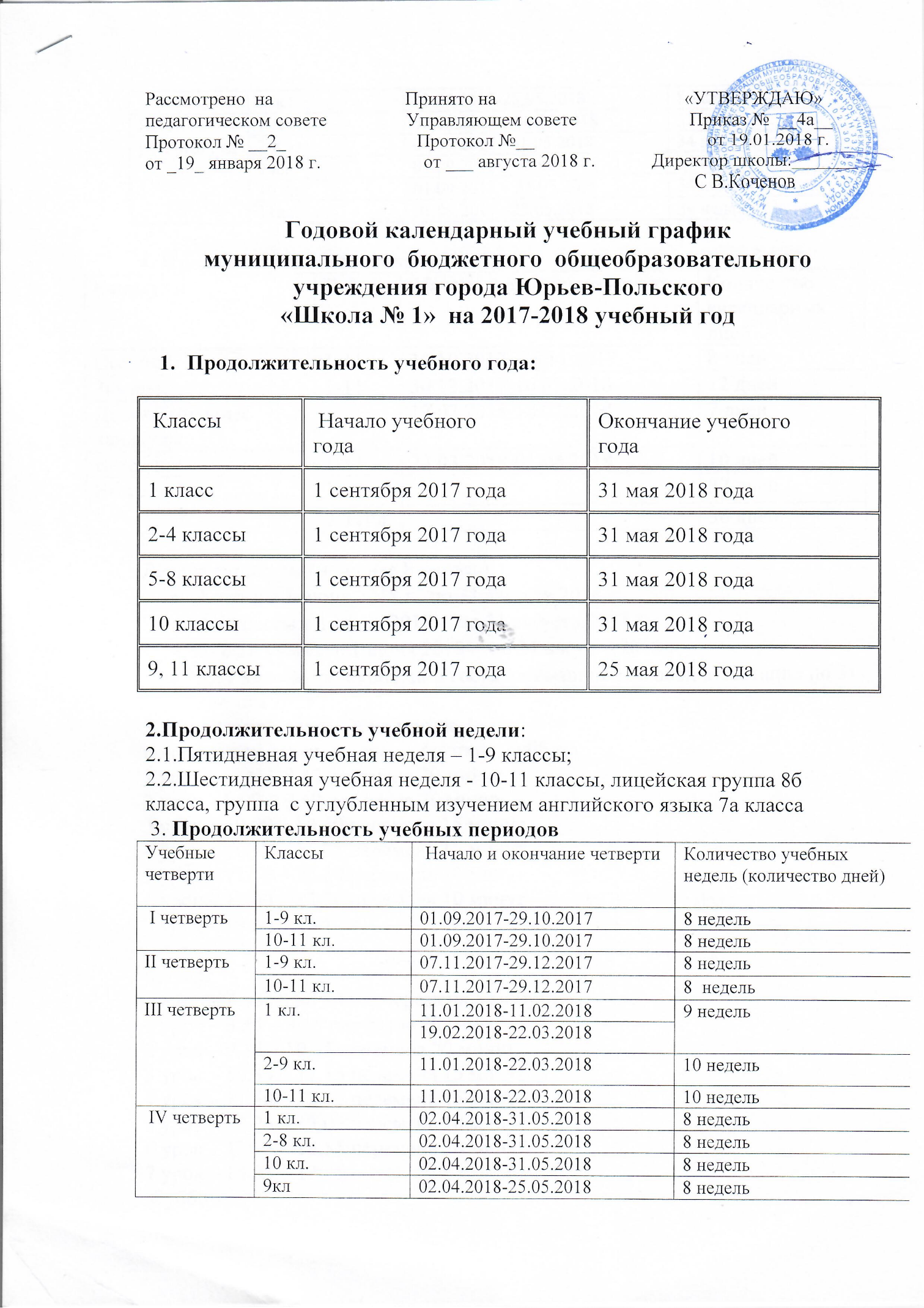 4. Продолжительность каникулЛетние каникулы (не менее 8 недель):1 класс с 1 июня 2018 г.  по 31 августа 2018 г.2-4 классы с 1 июня 2018 г. по 31 августа 2018 г.5- 8,10 классы с 1 июня 2018 г. по 31 августа 2018 г.9,11 классы  по окончании государственной итоговой аттестации по 31 августа 2018 г.5. Расписание звонков на уроки понедельник, вторник, среда, пятница, суббота1 урок – 8.00 – 8.40 перемена 20 минут2 урок – 9.00 – 9.40 перемена 20 минут3 урок – 10.00 – 10.40 перемена 15 минут4 урок – 10.55 – 11.35 перемена 15 минут5 урок – 11.50 – 12.30 перемена 10 минут6 урок – 12.40 – 13.20 перемена 10 минут7 урок – 13.30 – 14.10четверг классный час 8.00 – 8.30 перемена 5 минут1 урок – 8.35 – 9.15 перемена 20 минут2 урок – 9.35 – 10.15 перемена 20 минут3 урок – 10.35 – 11.15 перемена 15 минут4 урок – 11.30 – 12.10 перемена 15 минут5 урок – 12.25 – 13.05 перемена 10 минут6 урок – 13.15 – 13.55 перемена 10 минут7 урок – 14.05 – 14.45 Суббота1 урок – 8.00 – 8.40 перемена 10 минут2 урок – 8.50 – 9.30 перемена 10 минут3 урок – 9.40 – 10.20 перемена 10 минут4 урок – 10.30 – 11.10 перемена 10 минут5 урок – 11.20 – 12.00 6.Использование «ступенчатого» режима обучения в 1-х классах         В соответствии с рекомендациями  СаНПин используется «ступенчатый»  режим обучения в 1-х классах в 1 полугодии: в сентябре-октябре по 3 урока в день по 35 минут каждый, в ноябре-декабре – по 4 урока по 35 минут каждый. 7.Проведение промежуточной аттестации             Промежуточная  аттестация учащихся проводится по окончании соответствующего класса общего образования по всем предметам (курсам, модулям) учебного плана 2017- 2018 учебного года в соответствие с Положением о текущем контроле успеваемости и промежуточной аттестации учащихся в МБОУ «СОШ №1 г.Юрьев-Польского»8. Проведение государственной (итоговой) аттестации в 9 и 11 классахСроки проведения государственной (итоговой) аттестации обучающихся  9,11 классов устанавливаются Министерством образования и науки Российской Федерации (Федеральная служба по надзору в сфере образования и науки).9. Дополнительные дни отдыха, связанные с  государственными праздниками.04.11.2017 - День народного единства23.02.2018 - День защитника Отечества08.03.2018 -Международный женский день01.05.2018 -Праздник Весны и Труда 09.05.2018 -День Победы10. Время завтраков для детей:после первого урока – 1 а, б, в, г,  2 а, б, в,гпосле второго урока – 3 а, б,  в, г, д,  4 а,  б, в,  после третьего урока – 5 а, б, в, г,  6 а, б, в,   7 а, б,в,гпосле четвертого урока – 8 а, б, в, г,  9 а, б, в,г  10,  11Итого за учебный год1 кл.	01.09.2017 – 31.05.201833 недели Итого за учебный год2-8 кл.01.09.2017– 31.05.201834 недели Итого за учебный год9 кл.01.09.2017 – 25.05.201834 недели Итого за учебный год10 кл.01.09.2017 – 31.05.201834 недели Итого за учебный год11кл.01.09.2017– 25.05.201834 недели  КаникулыКлассы  Начало и окончание каникул Количество  календарных дней          Осенние1-1130.10.2017 -06.11.20178 днейЗимние1-1130.12.2017-10.01.201812 днейДополнительные каникулы112.02.2018-18.02.20187 днейВесенние1-1123.03.2018-01.04.201810 днейВсего1 кл.37 днейВсего2-11кл.30 дней